Prodej kuřic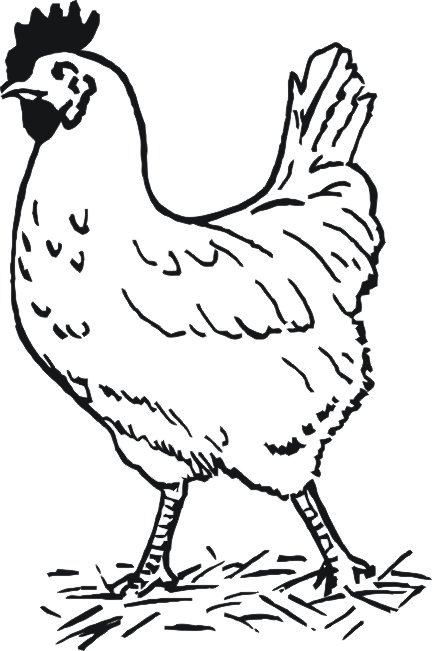 Dne: středa 22.3. a 19.4.2017Kde:Mokrovousy aut.zast.V:18:05 HodinCena:140-175 Kč/kusFirma Bromová - SečKuřice prodávám již 24 let, a jsou pouze z českých veterinárně kontrolovaných chovů.Bližší informace na tel. č.774 932 904, prodejna Vinice 62,Čáslav, od 18 hodin.